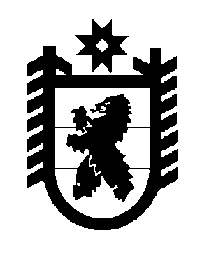 Российская Федерация Республика Карелия    ПРАВИТЕЛЬСТВО РЕСПУБЛИКИ КАРЕЛИЯПОСТАНОВЛЕНИЕ                                    от  18 декабря 2014 года № 390-Пг. Петрозаводск Об утверждении Порядка межведомственного взаимодействия органов государственной власти Республики Карелия при предоставлении социальных услуг и социального сопровожденияВ соответствии с пунктом 9 статьи 2 Закона Республики Карелия от      16 декабря 2014 года № 1849-ЗРК «О некоторых вопросах организации социального обслуживания граждан в Республике Карелия»  Правительство Республики Карелия п о с т а н о в л  я е т:	1. Утвердить прилагаемый Порядок межведомственного взаимодействия органов государственной власти Республики Карелия при предоставлении социальных услуг и социального сопровождения.2.   Настоящее постановление вступает в силу  с 1 января 2015 года.           Глава Республики  Карелия                       			      	        А.П. ХудилайненУтвержден постановлением Правительства Республики Карелия от 18 декабря 2014 года № 390-ППорядок межведомственного взаимодействия органов государственной власти Республики Карелия при предоставлении социальных услуг и социального сопровождения	1. Настоящий Порядок определяет основы  межведомственного взаимодействия органов исполнительной власти Республики Карелия при предоставлении социальных услуг и социального сопровождения (далее – межведомственное взаимодействие).2. Задачей межведомственного взаимодействия в соответствии с настоящим Порядком является повышение эффективности и скоордини-рованности действий участников межведомственного взаимодействия в целях обеспечения своевременного предоставления социальных услуг и социального сопровождения граждан, проживающих в Республике Карелия.3. Основными участниками межведомственного взаимодействия при предоставлении социальных услуг и социального сопровождения в рамках своей компетенции являются:Министерство здравоохранения и социального развития Республики Карелия;Министерство образования Республики Карелия;Министерство культуры Республики Карелия;Министерство труда и занятости Республики Карелия;Министерство по делам молодежи, физической культуре и спорту Республики Карелия;Министерство юстиции Республики Карелия;Государственный комитет Республики Карелия по развитию информа-ционно-коммуникационных технологий.При организации социального обслуживания граждан межведомст-венное взаимодействие может осуществляться при участии иных органов исполнительной власти Республики Карелия, органов местного самоуправления, территориальных органов федеральных органов исполнительной власти, органов государственных внебюджетных фондов, иных организаций в рамках своей компетенции.4. Министерство здравоохранения и социального развития Республики Карелия осуществляет организацию и координацию межведомственного взаимодействия.5. Межведомственное взаимодействие осуществляется путем предоставления информации, необходимой для оказания гражданам, в том числе родителям, опекунам, попечителям, иным законным представителям несовершеннолетних детей, социальных услуг, а также путем осуществления действий, направленных на предоставление гражданам медицинской, психологической, педагогической, юридической, социальной помощи, не относящейся к социальным услугам (социальное сопровождение).6. Содержание и порядок действий участников межведомственного взаимодействия определяется регламентом межведомственного взаимодей-ствия органов государственной власти Республики Карелия в связи с реализацией полномочий Республики Карелия в сфере социального обслуживания.7. Организационно-технические условия взаимодействия участников межведомственного взаимодействия определяются соглашениями, заключенными в соответствии с регламентом межведомственного взаимодействия органов государственной власти Республики Карелия в связи с реализацией полномочий Республики Карелия в сфере социального обслуживания.